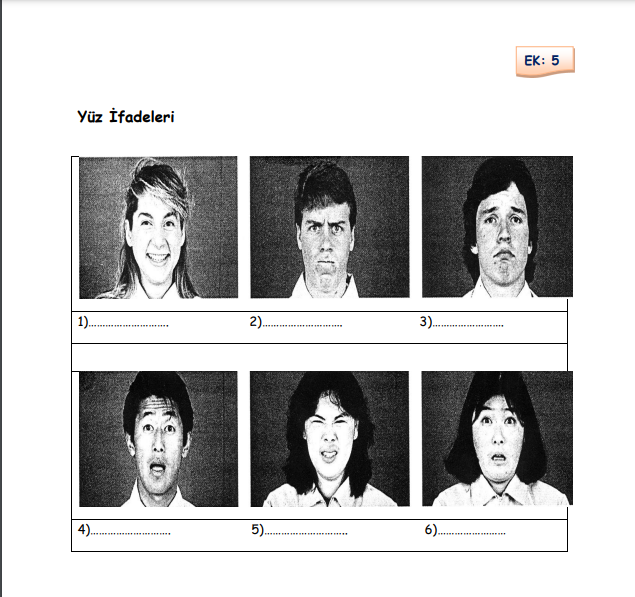 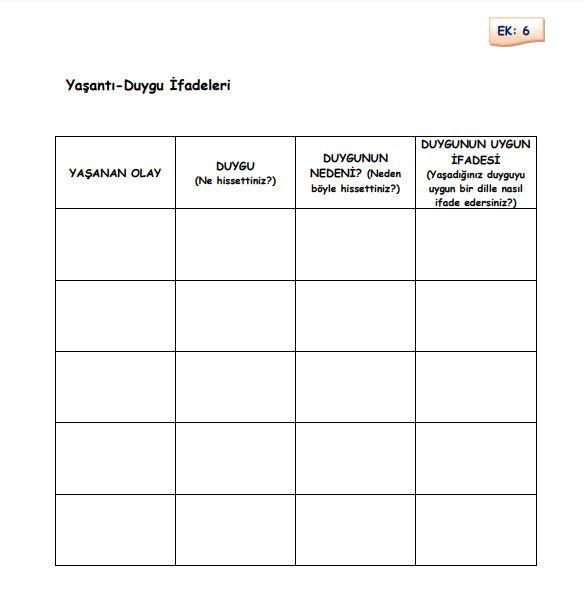 Etkinliğin AdıİLETİŞİM ARACIM : BENEtkinliğin uygulanacağı KademeOrtaokulDüzey 1 Faaliyet GrubuSeminer DüzenlemeSınıf rehberliği tek etkinlik uygulamaEtkinliğin Uygulanması Planlanan Grup Ortaokul Tüm SeviyelerEtkinliğin Amacıİletişim yollarını bilirDuygularını ifade ederOkula ve çevreye uyum sağlarSüresi1 ders saatiMateryalİletişim Becerileri SunumuEK-4 Tabu KartlarıEK-5 Çalışma KağıdıEK-6 Çalışma KağıdıSüreç (Uygulama Basamakları)Öğretmen “Değerli öğrencilerim merhaba.Bugün sizlerle birlikte iletişim becerilerimizi geliştirmeye yönelik bir çalışma yapacağız.Bu çalışma bizim çevremizle olan ilişkilerimize olumlu yönde katkı sağlayacaktır.Şimdi ilk olarak sizlerle bir oyun oynayacağız.” der ve öğretmen tabu kartları ile oynanan oyunu öğrencilere açıklar.Gönüllü olan öğrencilere tabu kartları dağıtılarak oyun 15 dakika oynanır.Oyun sonlandırıldıktan sonra öğretmen “Şimdi de sizlerle iletişim becerileri ile ilgili bazı bilgileri öğreneceğiz” der ve iletişim becerileri sunumunu öğrencilerle paylaşır.Sunum bittikten sonra öğretmen öğrencilerden kendi hayatlarında iletişim becerilerinden hangilerini kullandıklarını öğrencilere sorar ve cevap alır.Paylaşım yapıldıktan sonra öğretmen öğrencilere “duygu dediğimizde aklınıza neler geliyor? Hangi duyguları yaşarız?” sorularını sorarak süreci devam ettirir.Cevaplar tahtaya yazılır.Öğretmen daha sonra “Duygular genel olarak fizyolojik ve bilişsel öğelere sahip ve davranışı etkilemeye dair duyumlardır.Duygunun ne olduğu sorusuna basit bir yanıt vermek güçtür.Çünkü duygu karmaşık bir süreçtir.Psikoloji alanındaki uzmanlar duygular üzerine uzun çalışmalar yapmıl ve onları sınıflandırmak istemişlerdir.Fakat duyguları sınıflanıramamışlardır.Bunun pek çok nedeni olmakla birlikte asıl nedeni konuştuğumuz dildir.Konuştuğumuz dili incelediğimizde,yaşadığımız duyguları tanımlamanın birçok değişik biçimlerini bulabiliriz” diyerek iletişim ve duygular arasındaki bağı öğrencilere aktarır.Öğretmen “sizlerle bir etkinlik yapacağız” der ve tahtaya EK-5 asılır ve her öğrenciye EK-6 dağıtılır.Öğrencilerden tahtada asılı yüz ifadeleri kendilerine hangi duyguyu çağrıştırıyorsa o duyguya yönelik yaşadıkları bir olayı ve yaşadıkları bu duyguyu en uygun nasıl ifade edebileceklerini yazmaları istenir.Paylaşımlar alındıktan sonra öğretmen duyguları anlama ve ifade ediş tarzımızın hayatımızı olumlu-olumsuz yönde ne kadar etkilediğine değinir ve grup üyelerinin de fikirlerini alarak süreci sonlandırır.Kazanımın DeğerlendirilmesiÖğrencilere bugün yapılan çalışma ile ilgili duygu ve düşünceleri alınır.Gönüllü bir öğrenciden kısaca özet yapmasını ister,ardından öğretmen de  genel bir özet yapar.